30.04.20r.Witam wszystkich w ostatni dzień  kwietnia. Dzisiaj poznacie  Koronawirusa  i dowiecie się, dlaczego nie możecie chodzić do przedszkola. Proponuję obejrzeć bajkę.https://www.youtube.com/watch?v=vgOjaF_ZZgg  Obejrzeliście film uważnie? To wiecie jak należy się zachować i o czym pamiętać aby nie zarazić siebie i innych. Rodzic zadaje pytania, a dziecko odpowiada. Posłuchajcie czytanych przez Rodzica wierszyków i pokolorujcie obrazki,                                   o czym należy pamiętać.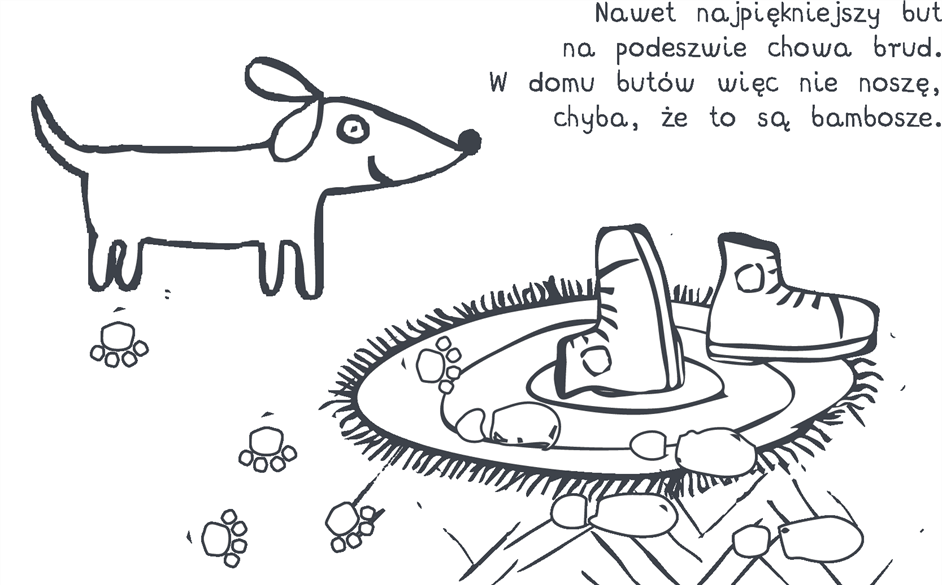 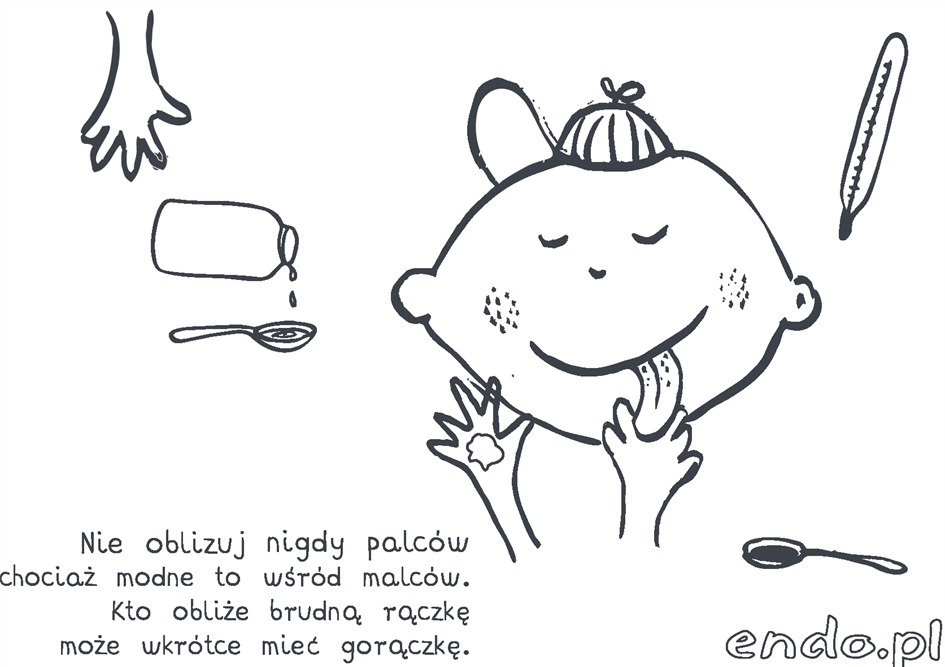 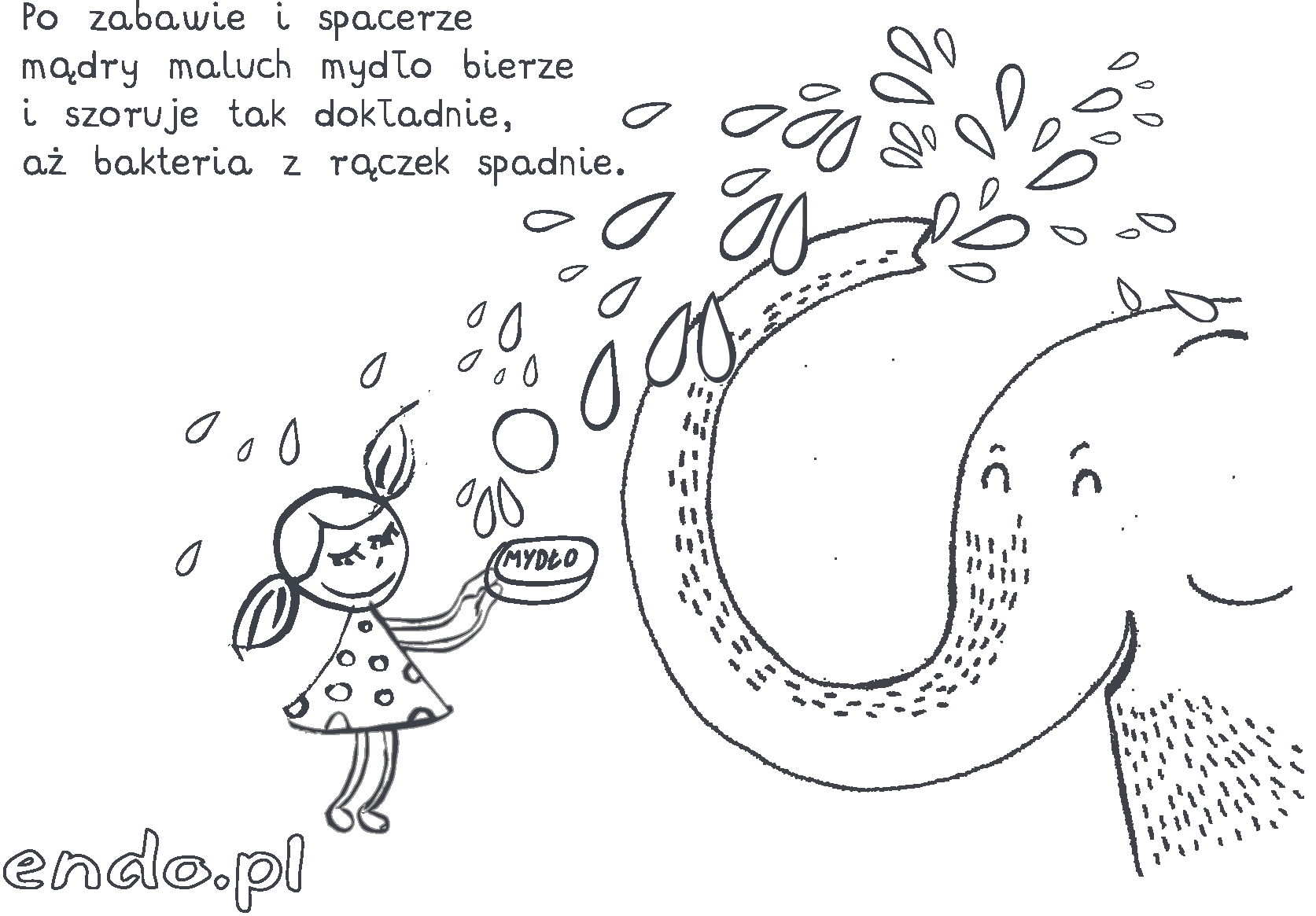 Pamiętacie o dokładnym myciu rąk, pokazywałam wam to również i ćwiczyliśmy                   w przedszkolu. Nauczcie się piosenki, którą będziecie śpiewać podczas mycia rąk.  Jak skończycie śpiewać to znaczy, że ręce są czyste                                                          Piosenka  ma tytuł   Przegoń wirusa. Poniżej zapisałam wam słowa.  https://www.youtube.com/watch?v=QT-2bnINDx4   Stuk puk, stuk puk-  wirus jest u drzwi                                                                                           - puk, puk, puk, puk  prędko otwórz mi.- nie, nie, nie, nie, nie otworzę ci,                                                                                                                                                  ty wirusie jesteś bardzo złyRef. Lecz tak czasami zdarzyć się może,                                                                                                            że przyjdzie wirus o pełnej porze.Ty go nie widzisz, więc ręce myj.                                                                                                          Tym go przestraszysz, ucieknie w mig.Tup, tup,  tup, wirus skrada się                                                                                                     - tak, tak, tak, tak - wpuść do siebie mnie.Nie, nie , nie, nie chcę chorym być                                                                                                  ty wirusie jesteś bardzo złyRef. Lecz tak czasami zdarzyć się może,                                                                                                            że przyjdzie wirus o pełnej porze.Ty go nie widzisz, więc ręce myj.                                                                                                          Tym go przestraszysz, ucieknie w mig.Dla dzieci, które lubią słuchania opowiadań polecam bajki: Staś i Jadzia Pętelka zostają w domu. Barbary Supeł https://www.zielonasowa.pl/files/filemanager/Stas-i-Jadzia-Petelka-zostaja-w-domu.pdf  Bajka o złym Królu Wirusie i dobrej Kwarantannie  Doroty Bródki Tak wygląda Koronawirus,  pamiętacie z bajki na początku?                                          Pomalujcie obrazek farbami, dorysujcie jeszcze inne wirusy chorobowe występujące w bajce.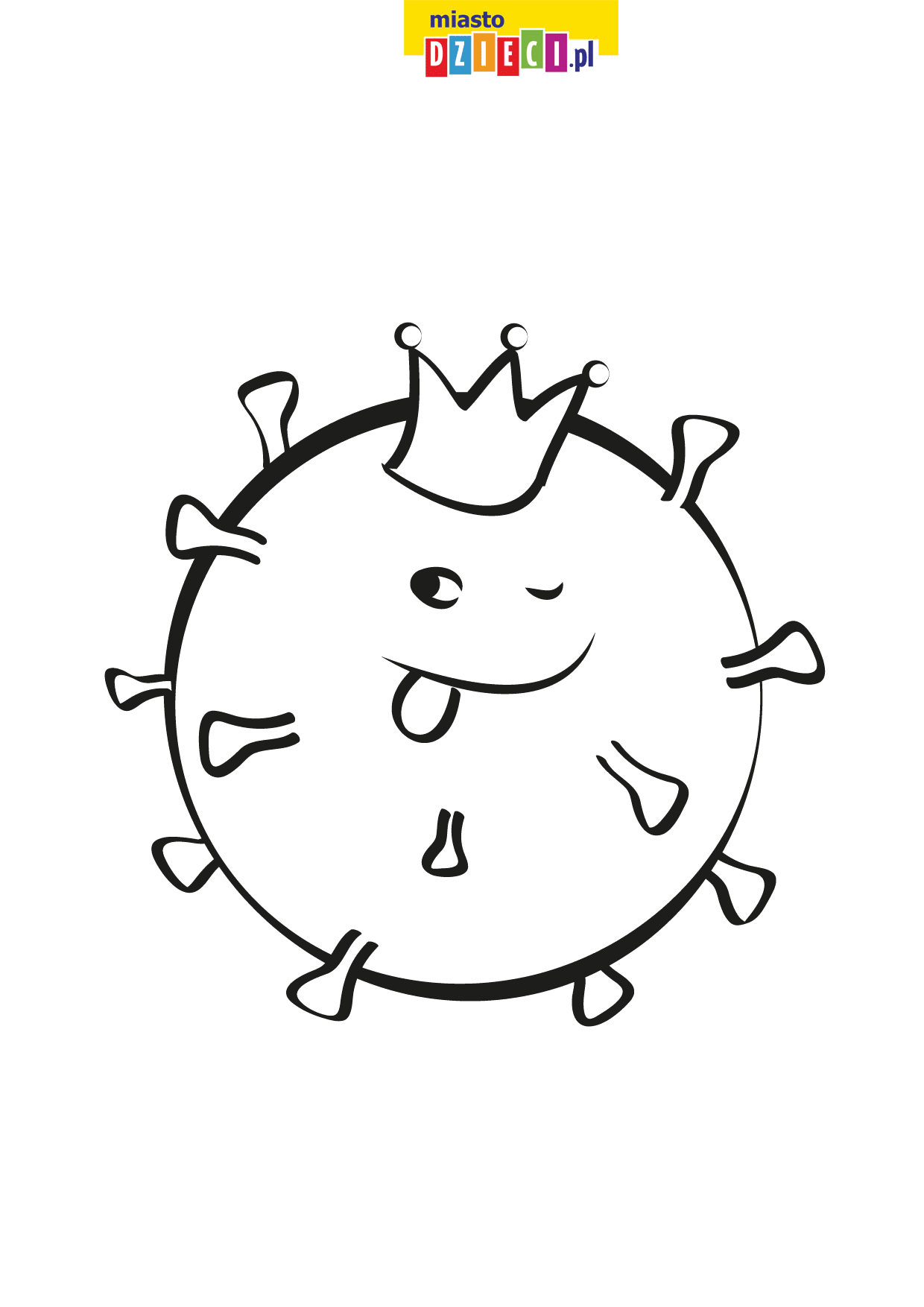 4 latki wykonają karty 39 i 40. Utrwalenie nazw kwiatów, kolorów oraz części rośliny na przykładzie tulipana. Jutro 1 maja  Święto Pracy – dzień wolny, w  sobotę  2 maja – Dzień Flagi Polski,               a w niedzielę 3 maja - Święto Konstytucji 3 Maja. Porozmawiajcie z Rodzicami na temat tych świąt państwowych.  Wykonajcie małą flagę, którą udekorujecie swoje okno.Instrukcja wykonania flagi:Zegnij białą kartkę na połowę poziomo. Jedną część / tą na dole / pomaluj czerwoną farbą lub wyklej kawałkami czerwonego papieru, gdy wyschnie to samo zrób z drugiej strony.              Z jednej strony posmaruj klejem wąski pasek flagi i połóż  na nim patyczek do szaszłyków. Następnie  nawiń na patyczek posmarowaną  klejem flagę. Teraz możesz ozdobić flagą okno na majowe święta.                                                   Miłego wypoczynku!  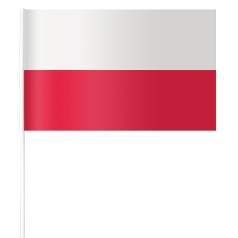 